Please join the Lady Longhorns Soccer Booster Club today!  Your Membership helps support the entire Girls’ Soccer program.  Along with covering the expenses of the program, it also entitles your daughter to discounted apparel.  The cost is $10 per family.Name of Player(s) and Grade:Player’s Team:	JVA		JVB		VarsityPlayer’s Cell Phone Number:Parent’s Name:Address:Parent’s Phone Number(s)Home:					Cell:Parent’s e-mail:---------------------------------------------------------------------------------------------For Booster Club Officers OnlyDate: _________Paid: _________Receipt Given: ________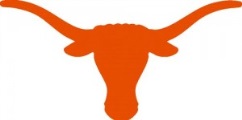 Dobie Lady Longhorns SoccerBooster Club Registration